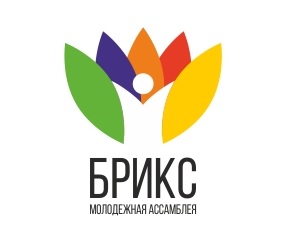 ПРОГРАММА КОНФЕРЕНЦИИ МОЛОДЕЖНОЙ АССАМБЛЕИ БРИКС(23 – 27 июня 2016 г.)Г. БАРНАУЛ, РОССИЙСКАЯ ФЕДЕРАЦИЯ23июня (четверг)23июня (четверг)23июня (четверг)23июня (четверг)06.00-17.00Заезд участников, размещение в гостиницахЭкскурсионная программаЗаезд участников, размещение в гостиницахЭкскурсионная программаЗаезд участников, размещение в гостиницахЭкскурсионная программа06.00-17.00Гостиница «Центральная»ул. Ленина, 57, центр города, wi-fiул. Ленина, 57, центр города, wi-fi06.00-17.00Гостиница «Алиса»пр. Социалистический, 54, центр города, wi-fiпр. Социалистический, 54, центр города, wi-fi06.00-17.00Гостиница «Обь»ул. Папанинцев, 96в к2, центр города, wi-fiул. Папанинцев, 96в к2, центр города, wi-fi06.00-17.00Гостиница «Колос» ул. Молодежная, 25, центр города, wi-fiул. Молодежная, 25, центр города, wi-fi06.00-17.00Алтайский государственный университет, место проведения Конференцииул. Димитрова, 66, центр города, wi-fi,зал Ученого совета, Концертный зал, аудитории, универ-кафе, галерея «Универсум», музей археологии, библиотека;пр. Социалистический, 68, центр города, Актовый зал молодежных мероприятий, Центр студенческого творчества и досуга, столовая, Лига студентов АГУ.ул. Димитрова, 66, центр города, wi-fi,зал Ученого совета, Концертный зал, аудитории, универ-кафе, галерея «Универсум», музей археологии, библиотека;пр. Социалистический, 68, центр города, Актовый зал молодежных мероприятий, Центр студенческого творчества и досуга, столовая, Лига студентов АГУ.11.00-13.00Обзорная экскурсия «Знакомство с Барнаулом»(Общий сбор - площадь Сахарова, центральная сцена)Обзорная экскурсия «Знакомство с Барнаулом»(Общий сбор - площадь Сахарова, центральная сцена)Обзорная экскурсия «Знакомство с Барнаулом»(Общий сбор - площадь Сахарова, центральная сцена)13.00-14.00Обед(Столовая, пр. Социалистический, 68)Обед(Столовая, пр. Социалистический, 68)Обед(Столовая, пр. Социалистический, 68)14.00-16.30Обзорная экскурсия «Знакомство с Барнаулом»(Общий сбор - площадь Сахарова, центральная сцена)Обзорная экскурсия «Знакомство с Барнаулом»(Общий сбор - площадь Сахарова, центральная сцена)Обзорная экскурсия «Знакомство с Барнаулом»(Общий сбор - площадь Сахарова, центральная сцена)16.30-17.30Установочная встреча(1 С, пр. Социалистический, 68)Целевич Антон Анатольевич, начальник управления воспитательной и внеучебной работы Алтайского государственного университета, сопредседатель президиума Российского союза студенческих организацийСуворова Лукьяна Ивановна, заместитель председателя Национального Совета молодежных и детских объединений РоссииУстановочная встреча(1 С, пр. Социалистический, 68)Целевич Антон Анатольевич, начальник управления воспитательной и внеучебной работы Алтайского государственного университета, сопредседатель президиума Российского союза студенческих организацийСуворова Лукьяна Ивановна, заместитель председателя Национального Совета молодежных и детских объединений РоссииУстановочная встреча(1 С, пр. Социалистический, 68)Целевич Антон Анатольевич, начальник управления воспитательной и внеучебной работы Алтайского государственного университета, сопредседатель президиума Российского союза студенческих организацийСуворова Лукьяна Ивановна, заместитель председателя Национального Совета молодежных и детских объединений России17.30-19.30Спектакль театральной мастерской «Homo Artisticus»Алтайского государственного университета «Станционный смотритель»(Актовый зал молодёжных мероприятий, пр. Социалистический, 68)Спектакль театральной мастерской «Homo Artisticus»Алтайского государственного университета «Станционный смотритель»(Актовый зал молодёжных мероприятий, пр. Социалистический, 68)Спектакль театральной мастерской «Homo Artisticus»Алтайского государственного университета «Станционный смотритель»(Актовый зал молодёжных мероприятий, пр. Социалистический, 68)19.30-21.30Приветственный ужин (Столовая, пр. Социалистический, 68)Приветственный ужин (Столовая, пр. Социалистический, 68)Приветственный ужин (Столовая, пр. Социалистический, 68)24 июня (пятница)24 июня (пятница)24 июня (пятница)24 июня (пятница)08.00-09.30Завтрак(Для проживающих в гостинице «Обь» - столовая, пр. Социалистический, 68;для остальных – по месту проживания)Завтрак(Для проживающих в гостинице «Обь» - столовая, пр. Социалистический, 68;для остальных – по месту проживания)Завтрак(Для проживающих в гостинице «Обь» - столовая, пр. Социалистический, 68;для остальных – по месту проживания)09.30-10.00Регистрация участников (1А С, пр. Социалистический, 68)Регистрация участников (1А С, пр. Социалистический, 68)Регистрация участников (1А С, пр. Социалистический, 68)10.00-11.00Официальное открытие конференции Молодежной Ассамблеи БРИКС(1 С, пр. Социалистический, 68)Модератор:Целевич Антон Анатольевич, начальник управления воспитательной и внеучебной работы Алтайского государственного университета, сопредседатель президиума Российского союза студенческих организацийПриветствие:Официальное открытие конференции Молодежной Ассамблеи БРИКС(1 С, пр. Социалистический, 68)Модератор:Целевич Антон Анатольевич, начальник управления воспитательной и внеучебной работы Алтайского государственного университета, сопредседатель президиума Российского союза студенческих организацийПриветствие:Официальное открытие конференции Молодежной Ассамблеи БРИКС(1 С, пр. Социалистический, 68)Модератор:Целевич Антон Анатольевич, начальник управления воспитательной и внеучебной работы Алтайского государственного университета, сопредседатель президиума Российского союза студенческих организацийПриветствие:11.00-11.10Протокольное фотографированиеПресс-подходПротокольное фотографированиеПресс-подходПротокольное фотографированиеПресс-подход11.10-12.40Панельная дискуссия «Роль БРИКС в глобальной политике»(1 С, пр. Социалистический, 68)Вязовская Льяна Анатольевна, программный директор Национального комитета по исследованию БРИКСПанельная дискуссия «Роль БРИКС в глобальной политике»(1 С, пр. Социалистический, 68)Вязовская Льяна Анатольевна, программный директор Национального комитета по исследованию БРИКСПанельная дискуссия «Роль БРИКС в глобальной политике»(1 С, пр. Социалистический, 68)Вязовская Льяна Анатольевна, программный директор Национального комитета по исследованию БРИКС12.50-14.00Обед(Столовая, пр. Социалистический, 68)Обед(Столовая, пр. Социалистический, 68)Обед(Столовая, пр. Социалистический, 68)14.00-15.00Презентация молодежной политики стран БРИКС(1 С, пр. Социалистический, 68)Модератор:Суворова Лукьяна Ивановна, заместитель председателя Национального Совета молодежных и детских объединений России;Молодежная политика России – Суворова Лукьяна ИвановнаМолодежная политика Бразилии, Индии, Китая, ЮАР – представители делегацийПрезентация молодежной политики стран БРИКС(1 С, пр. Социалистический, 68)Модератор:Суворова Лукьяна Ивановна, заместитель председателя Национального Совета молодежных и детских объединений России;Молодежная политика России – Суворова Лукьяна ИвановнаМолодежная политика Бразилии, Индии, Китая, ЮАР – представители делегацийПрезентация молодежной политики стран БРИКС(1 С, пр. Социалистический, 68)Модератор:Суворова Лукьяна Ивановна, заместитель председателя Национального Совета молодежных и детских объединений России;Молодежная политика России – Суворова Лукьяна ИвановнаМолодежная политика Бразилии, Индии, Китая, ЮАР – представители делегаций15.10-16.40РАБОТА ПО СЕКЦИЯМ:I. СОТРУДНИЧЕСТВО В СФЕРЕ ПРЕДПРИНИМАТЕЛЬСТВА(1А С, пр. Социалистический, 68)Модератор: Болотнов Александр Дмитриевич, координатор международных программ Национального Совета молодежных и детских объединений РоссииЭксперты:Ильин Виталий Анатольевич, заместитель председателя Союза молодых инженеров РоссииШабанова Анастасия Юрьевна, заместитель председателя Алтайского регионального отделения Российского союза сельской молодежиДоклады участниковII. СТУДЕНЧЕСКОЕ И НАУЧНОЕ СОТРУДНИЧЕСТВО(1С, пр. Социалистический, 68)Модератор: Григорян Милена Варужановна, координатор молодежного сотрудничества БРИКС Национального Совета молодежных и детских объединений РоссииЭксперты:Вязовская Льяна Анатольевна, программный директор Национального комитета по исследованию БРИКС Кувшинова Наталья Сергеевна, председатель Молодежного Парламента при Государственной Думе Федерального Собрания Российской ФедерацииЦелевич Антон Анатольевич, начальник управления воспитательной и внеучебной работы Алтайского государственного университета, сопредседатель президиума Российского союза студенческих организацийДоклады участниковIII. КУЛЬТУРНОЕ И ГУМАНИТАРНОЕ СОТРУДНИЧЕСТВО МОЛОДЕЖИ(213 С, пр. Социалистический, 68)Модератор: Суворова Лукьяна Ивановна, заместитель председателя Национального Совета молодежных и детских объединений РоссииЭксперты:Шурыгин Сергей Васильевич, заместитель исполнительного директора фонда «Русский мир»Якушев Николай Николаевич, депутат Алтайского краевого Законодательного Собрания, член Палаты молодых законодателей при Совете Федерации Федерального Собрания Российской ФедерацииДоклады участниковРАБОТА ПО СЕКЦИЯМ:I. СОТРУДНИЧЕСТВО В СФЕРЕ ПРЕДПРИНИМАТЕЛЬСТВА(1А С, пр. Социалистический, 68)Модератор: Болотнов Александр Дмитриевич, координатор международных программ Национального Совета молодежных и детских объединений РоссииЭксперты:Ильин Виталий Анатольевич, заместитель председателя Союза молодых инженеров РоссииШабанова Анастасия Юрьевна, заместитель председателя Алтайского регионального отделения Российского союза сельской молодежиДоклады участниковII. СТУДЕНЧЕСКОЕ И НАУЧНОЕ СОТРУДНИЧЕСТВО(1С, пр. Социалистический, 68)Модератор: Григорян Милена Варужановна, координатор молодежного сотрудничества БРИКС Национального Совета молодежных и детских объединений РоссииЭксперты:Вязовская Льяна Анатольевна, программный директор Национального комитета по исследованию БРИКС Кувшинова Наталья Сергеевна, председатель Молодежного Парламента при Государственной Думе Федерального Собрания Российской ФедерацииЦелевич Антон Анатольевич, начальник управления воспитательной и внеучебной работы Алтайского государственного университета, сопредседатель президиума Российского союза студенческих организацийДоклады участниковIII. КУЛЬТУРНОЕ И ГУМАНИТАРНОЕ СОТРУДНИЧЕСТВО МОЛОДЕЖИ(213 С, пр. Социалистический, 68)Модератор: Суворова Лукьяна Ивановна, заместитель председателя Национального Совета молодежных и детских объединений РоссииЭксперты:Шурыгин Сергей Васильевич, заместитель исполнительного директора фонда «Русский мир»Якушев Николай Николаевич, депутат Алтайского краевого Законодательного Собрания, член Палаты молодых законодателей при Совете Федерации Федерального Собрания Российской ФедерацииДоклады участниковРАБОТА ПО СЕКЦИЯМ:I. СОТРУДНИЧЕСТВО В СФЕРЕ ПРЕДПРИНИМАТЕЛЬСТВА(1А С, пр. Социалистический, 68)Модератор: Болотнов Александр Дмитриевич, координатор международных программ Национального Совета молодежных и детских объединений РоссииЭксперты:Ильин Виталий Анатольевич, заместитель председателя Союза молодых инженеров РоссииШабанова Анастасия Юрьевна, заместитель председателя Алтайского регионального отделения Российского союза сельской молодежиДоклады участниковII. СТУДЕНЧЕСКОЕ И НАУЧНОЕ СОТРУДНИЧЕСТВО(1С, пр. Социалистический, 68)Модератор: Григорян Милена Варужановна, координатор молодежного сотрудничества БРИКС Национального Совета молодежных и детских объединений РоссииЭксперты:Вязовская Льяна Анатольевна, программный директор Национального комитета по исследованию БРИКС Кувшинова Наталья Сергеевна, председатель Молодежного Парламента при Государственной Думе Федерального Собрания Российской ФедерацииЦелевич Антон Анатольевич, начальник управления воспитательной и внеучебной работы Алтайского государственного университета, сопредседатель президиума Российского союза студенческих организацийДоклады участниковIII. КУЛЬТУРНОЕ И ГУМАНИТАРНОЕ СОТРУДНИЧЕСТВО МОЛОДЕЖИ(213 С, пр. Социалистический, 68)Модератор: Суворова Лукьяна Ивановна, заместитель председателя Национального Совета молодежных и детских объединений РоссииЭксперты:Шурыгин Сергей Васильевич, заместитель исполнительного директора фонда «Русский мир»Якушев Николай Николаевич, депутат Алтайского краевого Законодательного Собрания, член Палаты молодых законодателей при Совете Федерации Федерального Собрания Российской ФедерацииДоклады участников17.00-18.30Торжественный концерт с участием творческих коллективов Евразийского национального университета им. Л.Н. Гумилева(Концертный зал, ул. Димитрова, 66)Торжественный концерт с участием творческих коллективов Евразийского национального университета им. Л.Н. Гумилева(Концертный зал, ул. Димитрова, 66)Торжественный концерт с участием творческих коллективов Евразийского национального университета им. Л.Н. Гумилева(Концертный зал, ул. Димитрова, 66)19.00-20.00Ужин(Столовая, пр. Социалистический, 68)Ужин(Столовая, пр. Социалистический, 68)Ужин(Столовая, пр. Социалистический, 68)20.00-22.00Экскурсионная программа «Вечерний город Барнаул»(Общий сбор у парадного входа, пр. Социалистический, 68)Экскурсионная программа «Вечерний город Барнаул»(Общий сбор у парадного входа, пр. Социалистический, 68)Экскурсионная программа «Вечерний город Барнаул»(Общий сбор у парадного входа, пр. Социалистический, 68)25 июня (суббота)25 июня (суббота)25 июня (суббота)25 июня (суббота)09.00-10.00Завтрак(Для проживающих в гостинице «Обь» - Универ-кафе, ул. Димитрова, 66;для остальных – по месту проживания)Завтрак(Для проживающих в гостинице «Обь» - Универ-кафе, ул. Димитрова, 66;для остальных – по месту проживания)Завтрак(Для проживающих в гостинице «Обь» - Универ-кафе, ул. Димитрова, 66;для остальных – по месту проживания)10.00-10.30Предложения по развитию молодежного сотрудничества в рамках БРИКС (Зал Ученого Совета, ул. Димитрова, 66)Доклады представителей секцийПредложения по развитию молодежного сотрудничества в рамках БРИКС (Зал Ученого Совета, ул. Димитрова, 66)Доклады представителей секцийПредложения по развитию молодежного сотрудничества в рамках БРИКС (Зал Ученого Совета, ул. Димитрова, 66)Доклады представителей секций10.30-11.20Сотрудничество в рамках XIX Всемирного фестиваля молодежи и студентов – 2017»(Зал Ученого Совета, ул. Димитрова, 66)Суворова Лукьяна Ивановна, заместитель председателя Национального Совета молодежных и детских объединений РоссииБолотнов Александр Дмитриевич, координатор международных программ Национального Совета молодежных и детских объединений РоссииСотрудничество в рамках XIX Всемирного фестиваля молодежи и студентов – 2017»(Зал Ученого Совета, ул. Димитрова, 66)Суворова Лукьяна Ивановна, заместитель председателя Национального Совета молодежных и детских объединений РоссииБолотнов Александр Дмитриевич, координатор международных программ Национального Совета молодежных и детских объединений РоссииСотрудничество в рамках XIX Всемирного фестиваля молодежи и студентов – 2017»(Зал Ученого Совета, ул. Димитрова, 66)Суворова Лукьяна Ивановна, заместитель председателя Национального Совета молодежных и детских объединений РоссииБолотнов Александр Дмитриевич, координатор международных программ Национального Совета молодежных и детских объединений России11.30-13.00Мастер-класс: «Проведение международных переговоров»(Зал Ученого Совета, ул. Димитрова, 66)Суворова Лукьяна Ивановна, заместитель председателя Национального Совета молодежных и детских объединений РоссииИльин Виталий Анатольевич, заместитель председателя Союза молодых инженеров России, член клуба «Экономикус» МГИМО МИД РоссииМастер-класс: «Проведение международных переговоров»(Зал Ученого Совета, ул. Димитрова, 66)Суворова Лукьяна Ивановна, заместитель председателя Национального Совета молодежных и детских объединений РоссииИльин Виталий Анатольевич, заместитель председателя Союза молодых инженеров России, член клуба «Экономикус» МГИМО МИД РоссииМастер-класс: «Проведение международных переговоров»(Зал Ученого Совета, ул. Димитрова, 66)Суворова Лукьяна Ивановна, заместитель председателя Национального Совета молодежных и детских объединений РоссииИльин Виталий Анатольевич, заместитель председателя Союза молодых инженеров России, член клуба «Экономикус» МГИМО МИД России13.00-14.00Обед(Универ-кафе, ул. Димитрова, 66)Обед(Универ-кафе, ул. Димитрова, 66)Обед(Универ-кафе, ул. Димитрова, 66)14.00-15.30Разработка концепции Молодежной Ассамблеи БРИКС(Зал Ученого Совета, ул. Димитрова, 66)Модераторы:Григорян Милена Варужановна, координатор молодежного сотрудничества БРИКС Национального Совета молодежных и детских объединений России;Болотнов Александр Дмитриевич, координатор международных программ Национального Совета молодежных и детских объединений РоссииРазработка концепции Молодежной Ассамблеи БРИКС(Зал Ученого Совета, ул. Димитрова, 66)Модераторы:Григорян Милена Варужановна, координатор молодежного сотрудничества БРИКС Национального Совета молодежных и детских объединений России;Болотнов Александр Дмитриевич, координатор международных программ Национального Совета молодежных и детских объединений РоссииРазработка концепции Молодежной Ассамблеи БРИКС(Зал Ученого Совета, ул. Димитрова, 66)Модераторы:Григорян Милена Варужановна, координатор молодежного сотрудничества БРИКС Национального Совета молодежных и детских объединений России;Болотнов Александр Дмитриевич, координатор международных программ Национального Совета молодежных и детских объединений России15.30-16.00Кофе-пауза (Универ-кафе, ул. Димитрова, 66)Кофе-пауза (Универ-кафе, ул. Димитрова, 66)Кофе-пауза (Универ-кафе, ул. Димитрова, 66)16.00-17.00Презентация предложений фокус-групп в концепцию Молодежной Ассамблеи БРИКС(Зал Ученого Совета, ул. Димитрова, 66)Модератор: Суворова Лукьяна Ивановна, заместитель председателя Национального Совета молодежных и детских объединений РоссииПрезентация предложений фокус-групп в концепцию Молодежной Ассамблеи БРИКС(Зал Ученого Совета, ул. Димитрова, 66)Модератор: Суворова Лукьяна Ивановна, заместитель председателя Национального Совета молодежных и детских объединений РоссииПрезентация предложений фокус-групп в концепцию Молодежной Ассамблеи БРИКС(Зал Ученого Совета, ул. Димитрова, 66)Модератор: Суворова Лукьяна Ивановна, заместитель председателя Национального Совета молодежных и детских объединений России17.00-18.00Подведение итогов Конференции Молодежной Ассамблеи БРИКС(Зал Ученого Совета, ул. Димитрова, 66)Модератор: Целевич Антон Анатольевич, начальник управления внеучебной и воспитательной работы Алтайского государственного университетаПодведение итогов:Вязовская Льяна Анатольевна, программный директор Национального комитета по исследованию БРИКССуворова Лукьяна Ивановна, заместитель председателя Национального Совета молодежных и детских объединений РоссииВручение сертификатов участниковСвободный микрофонПодведение итогов Конференции Молодежной Ассамблеи БРИКС(Зал Ученого Совета, ул. Димитрова, 66)Модератор: Целевич Антон Анатольевич, начальник управления внеучебной и воспитательной работы Алтайского государственного университетаПодведение итогов:Вязовская Льяна Анатольевна, программный директор Национального комитета по исследованию БРИКССуворова Лукьяна Ивановна, заместитель председателя Национального Совета молодежных и детских объединений РоссииВручение сертификатов участниковСвободный микрофонПодведение итогов Конференции Молодежной Ассамблеи БРИКС(Зал Ученого Совета, ул. Димитрова, 66)Модератор: Целевич Антон Анатольевич, начальник управления внеучебной и воспитательной работы Алтайского государственного университетаПодведение итогов:Вязовская Льяна Анатольевна, программный директор Национального комитета по исследованию БРИКССуворова Лукьяна Ивановна, заместитель председателя Национального Совета молодежных и детских объединений РоссииВручение сертификатов участниковСвободный микрофон18.00-20.00Торжественный ужин (Универ-кафе, ул. Димитрова, 66)Торжественный ужин (Универ-кафе, ул. Димитрова, 66)Торжественный ужин (Универ-кафе, ул. Димитрова, 66)26 июня (воскресенье)26 июня (воскресенье)26 июня (воскресенье)26 июня (воскресенье)06.00-00.00Экскурсионная программа «Перекресток миров»Экскурсионная программа «Перекресток миров»Экскурсионная программа «Перекресток миров»06.00Отъезд на экскурсию, информация об Алтае, завтрак в дороге(Общий сбор - площадь Сахарова, центральная сцена)Отъезд на экскурсию, информация об Алтае, завтрак в дороге(Общий сбор - площадь Сахарова, центральная сцена)Отъезд на экскурсию, информация об Алтае, завтрак в дороге(Общий сбор - площадь Сахарова, центральная сцена)09.00Прибытие в с. СросткиЭкскурсия на г. Пикет к памятнику В.М. ШукшинуПрибытие в с. СросткиЭкскурсия на г. Пикет к памятнику В.М. ШукшинуПрибытие в с. СросткиЭкскурсия на г. Пикет к памятнику В.М. Шукшину09.40-11.00Переезд в с. МанжерокПереезд в с. МанжерокПереезд в с. МанжерокI группаI группаI группаII группа11.00-11.35Подъём на кресельном подъёмнике на г. Малая СинюхаПодъём на кресельном подъёмнике на г. Малая Синюха11.00-11.30Пеший переход к Тавдинским пещерам через подвесной мост в районе Бирюзовой Катуни, группа делится на 2 частиПеший переход к Тавдинским пещерам через подвесной мост в районе Бирюзовой Катуни, группа делится на 2 части11.35-12.00Экскурсия по г. Малая Синюха, фотографированиеЭкскурсия по г. Малая Синюха, фотографирование11.30-12.30Тавдинские пещеры11.30-12.30Тавдинские пещеры11.30-12.30Перекресток миров, сувенирный шоппинг12.00-12.35Спуск на кресельном подъёмникеСпуск на кресельном подъёмнике12.30-13.30Перекресток миров, сувенирный шоппинг12.30-13.30Перекресток миров, сувенирный шоппинг12.30-13.30Тавдинские пещеры12.35-12.55Переезд к месту обедаПереезд к месту обеда13.30-13.40Переезд к месту обедаПереезд к месту обеда13.00-13.40Обед в кафе «Сердце Алтая»Обед в кафе «Сердце Алтая»13.40-14.20Обед в кафе «Сердце Алтая»Обед в кафе «Сердце Алтая»13.40-13.55Переезд к озеру АяПереезд к озеру Ая14.20-14.35Переезд к озеру АяПереезд к озеру Ая13.55-14.30Прогулка по озеру Ая, фотографированиеПрогулка по озеру Ая, фотографирование14.35-15.10Прогулка по озеру Ая, фотографированиеПрогулка по озеру Ая, фотографирование14.30-14.50Переезд к Тавдинским пещерам, группа делится на 2 частиПереезд к Тавдинским пещерам, группа делится на 2 части15.10-15.30Переезд к подъёмникуПереезд к подъёмнику14.30-14.50Переезд к Тавдинским пещерам, группа делится на 2 частиПереезд к Тавдинским пещерам, группа делится на 2 части15.30-16.05Подъём на кресельном подъёмнике на г. Малая СинюхаПодъём на кресельном подъёмнике на г. Малая Синюха14.50-15.50Тавдинские пещеры14.50-15.50Тавдинские пещеры14.50-15.50Перекресток миров, сувенирный шоппинг16.05-16.30Экскурсия по г. Малая Синюха, фотографированиеЭкскурсия по г. Малая Синюха, фотографирование15.50-16.50Перекресток миров, сувенирный шоппинг15.50-16.50Перекресток миров, сувенирный шоппинг15.50-16.50Тавдинские пещеры16.30-17.05Спуск на кресельном подъёмникеСпуск на кресельном подъёмнике16.50, 17.05Возвращение в г. Барнаул после окончания экскурсийВозвращение в г. Барнаул после окончания экскурсийВозвращение в г. Барнаул после окончания экскурсийВозвращение в г. Барнаул после окончания экскурсийВозвращение в г. Барнаул после окончания экскурсий18.00-18.30Остановка у сувенирного базарчика в с. Сростки, шоппинг, дегустация чая и пирожковОстановка у сувенирного базарчика в с. Сростки, шоппинг, дегустация чая и пирожковОстановка у сувенирного базарчика в с. Сростки, шоппинг, дегустация чая и пирожковОстановка у сувенирного базарчика в с. Сростки, шоппинг, дегустация чая и пирожковОстановка у сувенирного базарчика в с. Сростки, шоппинг, дегустация чая и пирожков21.00Прибытие в г. БарнаулПрибытие в г. БарнаулПрибытие в г. БарнаулПрибытие в г. БарнаулПрибытие в г. Барнаул27 июня (понедельник)27 июня (понедельник)27 июня (понедельник)27 июня (понедельник)27 июня (понедельник)27 июня (понедельник)08.00-12.00Отъезд участников КонференцииОтъезд участников КонференцииОтъезд участников КонференцииОтъезд участников КонференцииОтъезд участников Конференции